Участники:  МДОУ «Детский сад № 85»МДОУ «Детский сад № 139»МДОУ «Детский сад № 140»МДОУ «Детский сад № 142».Цель: использование сетевой формы реализации образовательных программ, ресурсов нескольких организаций, осуществляющих образовательную деятельность для развития у детей ранних представлений о профессиях взрослых Задачи: Обеспечение вариативности и разнообразия содержания организационных форм дошкольного образования.Формировать базовые знания о профессиях взрослых.Создания благоприятных условий развития детей в соответствии с их возрастными и индивидуальными особенностями и склонностями, развития способностей и творческого потенциала каждого ребенка как субъекта отношений с самим собой, другими детьми и взрослыми .Создание предметно-пространственной среды, развивающей его уверенность в себе, инициативность, самостоятельность и ответственность, умение осуществлять выбор, ставить и решать задачи, проявлять творчество, фантазию, изобретательность, заботиться о людях. Девиз: Ожидаемый результат:Создана единая развивающая предметно-пространственная среда в рамках дошкольных организаций – участников по формированию у детей ранних представлений о профессиях взрослых. Создана система взаимодействия. Сформированы базовые знания, в соответствии с возрастными возможностями детей, о разных видах профессиональной деятельности взрослых, Сформировано умение адаптироваться к окружающей социальной среде.ЧислоМесто проведенияМероприятияМероприятияНаправлениеобразовательной деятельностиКол-во участников21.03.МДОУ «Детскийсад №85»Открытие недели.Интерактивная игровая деятельность «Теле радиостудия»Открытие недели.Интерактивная игровая деятельность «Теле радиостудия»Речевое развитие2021.03МДОУ «Детский сад №142 »Брэйн –ринг «Все профессии нужны, все профессии важны !»Брэйн –ринг «Все профессии нужны, все профессии важны !»Познавательное20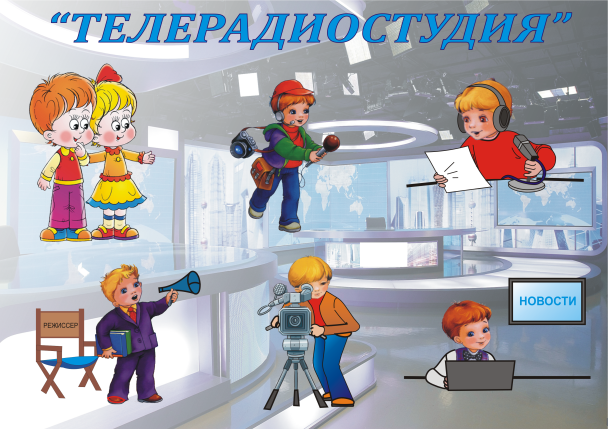 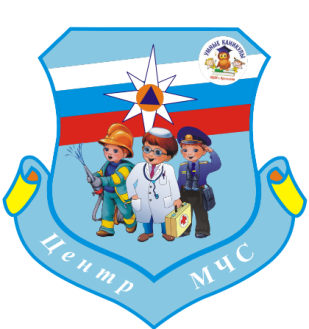 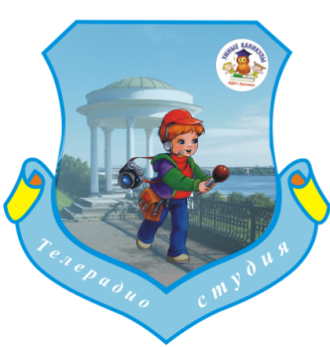 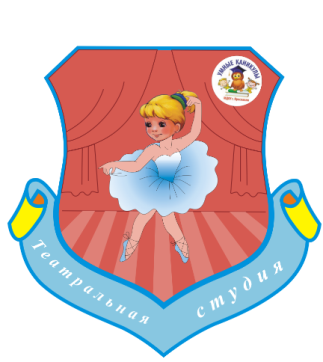 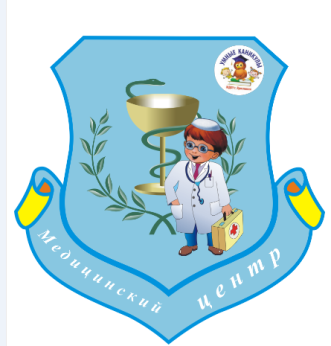 22.03МДОУ «Детский сад № 140»МДОУ «Детский сад № 140»Интерактивная игровая деятельность «Я доктор»Социально-коммуникативное развитие20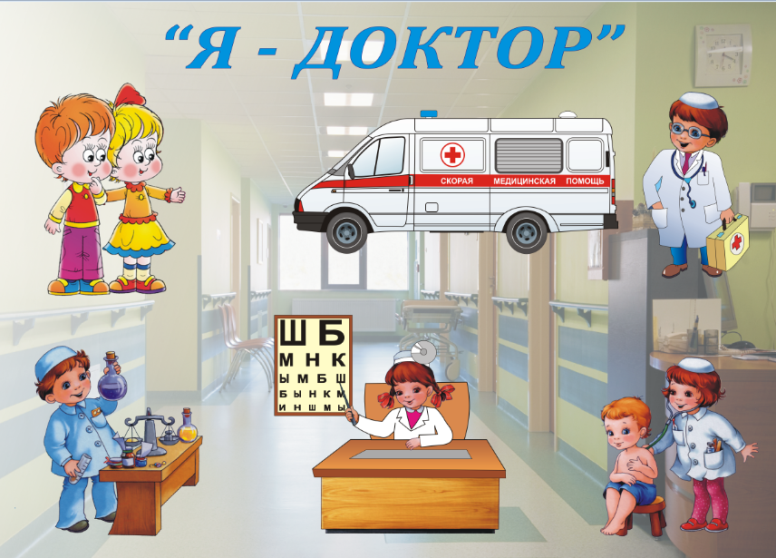 23.03МДОУ «Детский сад № 142»МДОУ «Детский сад № 142»Интерактивная игровая деятельность «Мы спасатели»Физкультурное направление20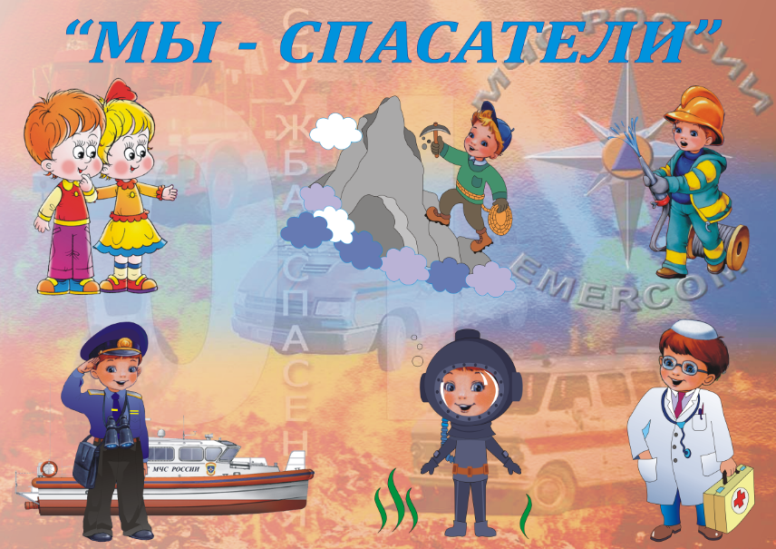 24.03МДОУ «Детский сад № 139»МДОУ «Детский сад № 139»Интерактивная игровая деятельность «Театр эстрады»Художественно-эстетическое развитие20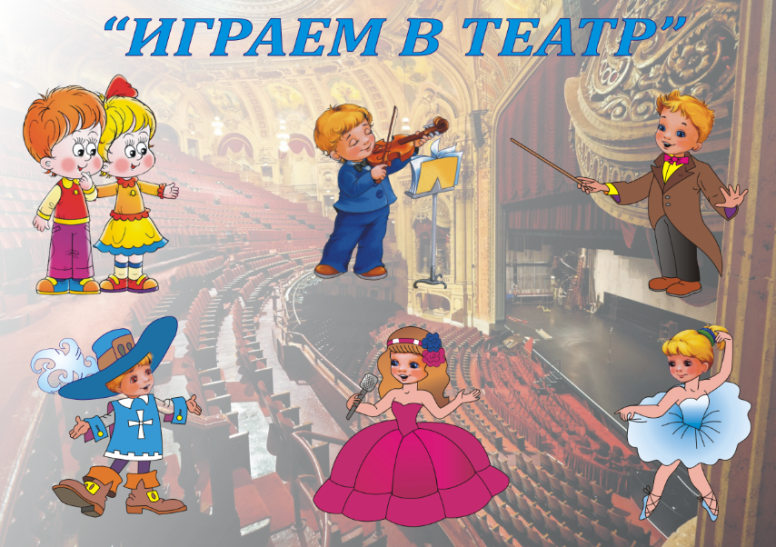 25.03Все МДОУ Все МДОУ Конкурс рисунков «Все профессии важны, все профессии нужны!»Фоторепортажи детей о выбранных профессияхХудожественно-эстетическое развитие80